GD GOENKA UNIVERSITY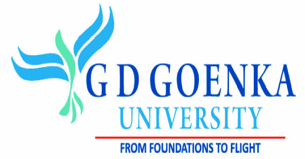                           INTERNATIONAL INCOMING EXCHANGE STUDENT				       APPLICATION FORMPERSONAL INFORMATION 	 Name: Date of Birth: Nationality: Passport Number: 	 	 	 	Validity: Email: Phone: Address: ===================================================================================== APPLICATION PERIOD:Fall Semester (August-December):  Spring Semester (January – May:     Summer Semester (May – July):       Dates of Exchange:Exchange Mode (Semester/Internship):===================================================================================== EDUCATION BACKGROUND University (Current): Degree (Pursuing): Current GPA: Languages: Projects Completed: Past Internships: ===================================================================================== ENGLISH KNOWLEDGE LEVELCertificates: English Knowledge/TOEFL Score: =================================================================== MOTIVATIONAL BACKGROUND Areas of Interest: Reason for International Application: ===================================================================================== I certify that all the information in this form is accurate to the best of my knowledge, and that I agree to provide any additional information/certifications/degrees/transcripts that may be requested. I confirm that I have adequate medical and liability insurance coverage from my home country.  If I am accepted to GD GOENKA University as an exchange student, I also agree to abide by all of the GD Goenka academic rules and regulations as well as the laws of India. Name: Date: Signature: Insert Picture 